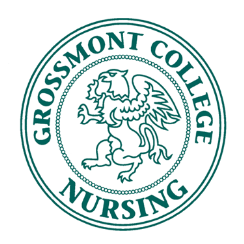 Attendance:Call to Order: 11:35								Presenter: PresidentMoved by: Lisa	      B.  	Seconded by: 	Robyn			Approval of Agenda for September 8, 2014				Presenter: PresidentMoved by: 	Lisa			      B.  	Seconded by: 		Chris		Approval of Minutes for August 14, 2014Moved by:		Natalie Hayes		Seconded by:		Paige		Announcements								       Presenter: OpenWelcome to our speaker 	Diane Woodson Grossmont Health Services 		Officer Reports		                          		        Presenter: Respective OfficersPresident CNSA State Conference – The CNSA conference Oct 17-19 for CNSA members. Many workshops will be offered.  Expenses will be paid for by Grossmont College ASGC grant. The SSA and Professors Ngo and Babini are working on the application. If interested email Lisa.  There will be a pre-meeting to discuss details. You don’t have to be funded by school to go. You can go by yourself. It is in Ponoma, CA. Student success advisor needs a list ASAP, to turn in application for ten people to get application in for funding.-Make sure that you are really committed to go, a waiver will be signed insuring that you are going. If you cancel you will have to pay back school.Scholarship Opportunities- GC scholarship opportunities opens up 9/29 for spring semester. Go to GC website, then to financial aid, then scholarship, then Osher.Flu Shots and Immunizations-  Flu shots due 10/10. Get it done. Turn in your evidence to Christy in the Nursing Office. Philanthropy Event- Start thinking about this years event. Last year was gift baskets for families for Thanksgiving. Nine baskets were donated fully loaded with food, and gift certificates.  We need to vote on if we want to do thanksgiving basket event. Also Tamara has friend that knows families affect by ISIS. They need furniture, household items. Make final decision next meeting Professor Oertel London Trip- 1 week trip to London to see how health care is done over there. Contact him directly if you have questions.
Vice PresidentOctober 3: Men in Nursing Volunteers- Need 20 volunteers to run high school event for men that are interested in nursing education. Signup sheet was passed around to volunteer. We highly encourage all male nursing students to attend this event, we need to inspire male high school student and showcase our Nursing Program.  In addition, the event is targeting any perspective male nursing student to attend this great event. The goal is to expose them to the program and network. If you know any male nursing perspective student please invite them and have them RSVP to sany.ramirez@gcccd.edu. TreasurerReport: Nothing to reportBalance $ 3,117.49Secretary: Director of Fundraising- (Tamara wasn’t here)Buffalo Wild Wings Fundraiser Tote Bags- are for purchase $20 cash or check in office to Christy.Polo Shirts- shirt that we can wear to volunteer event.Any other fundraising ideas or itemsJackets- also go to CNSA account.Other ideas: Paige- black V neck to wear around town to represent nursing school. We need to be careful about where the logo is worn. So we need to look into this idea.Breakthrough to NursingStudent Panel at Prerequisite Classes John Wyatt, Sara Grossman, John McAllister, and Elizabeth Winkler-they talk to students at GC who want to be part of the nursing program.Director of Membership-PoppyCNSA Benefits- Join the club! You learn a lot, there is mentorship, connections outside of class, its state/countrywide, opens you to see where you can go with your career. Discounts are available for members as well. Discount at Grand Canyon University.CNSA Registration- The first meeting is free. You need to go to NSNA website and sign up before next meeting. Join ASGC- 12.50 discount around campus, we also get funds for our club. Sign up in Griffith center or online. FREE COFFEE.Director of CommunicationsNewsletter-looking to do this. Can contain scholarships, volunteer opportunitiesWebsite- www.grossmontcollegecnsa.weebly.com , contains articles. Also facebook.com/grossmontcollegecnsa  CNSA Bulletin Board- There is a board that is for nursing which CNSA can use talk to Christy to use it. Need a day to get officers together to take a picture.
 Community Health CoordinatorCharity Walk- If we can vote on a walk so we can come up with a team and get fundraising started. Vote on next meeting specifically for Nov 2nd/7th October 18: Walk Like MADDOctober 11: UCSD Bruce Gorder 5K Walk for MelanomaNovember 2: Susan G. Komen for the Cure, San Diego Race for the CureNovember 7th: Leukemia walk. Holiday Toy/Can DriveTurkey Basket for familiesSupplies for Kids CenterAny other events- not all events will be done but we are going to try to do a few.Events DirectorAny event ideas- Want to bring cohorts together in a social manner. No event is scheduled yet. An email will go out.  Possibly to plan another family day.Also apply for scholarships! Open Forum 								             Presenter: Members	-How many active members? Not sure we need to work on membership roster to get exact number-Faculty meeting? 2-4 Thursday 9/11 students can stay for the first 30 minutes.-Need 2 CNSA Class Reps for each Cohort to bring back information about what is going, and being planned. Email Lisa if interested.-November 17th 11-1 is going to be cultural event. Speaker will talk about alternative therapies, CTM. For first semester students it can replace cultural paper. There will be a potluck.-Sany SSA working on transfer fair October 20th 10am-1pm. It is a good time to look at different schools and see details. 5-10 universities will be there. It is specifically for nurses, and will be held in lobby.-John Mcalister- mentioned about Matt who was killed by a drunk driver last semester. There is now a scholarship in his name. We can use that as a potential fundraiser to donate to it. Anyone can donate at any time.-Lisa Moved to donate money to scholarship, second by Robyn. Amount will be voted on next meeting.Adjournment: Moved by: 	 Lisa @ 12:25Seconded by: 		John M.		      Meeting Adjourned at: 	12:25		Executive BoardMemberPresent (Y / N)PresidentLisa Nguyen YVice PresidentAimee CookYTreasurerNatalie HayesYSecretary Chris KraemerYBoard of DirectorsDirector of FundraisingTamara McMillanNCo-Director of FundraisingAmanda MonteverdeNDirector of Breakthrough to NursingJohn WyattNDirector of MembershipPoppy MillerYDirector of CommunicationsNancy MoklestadYCommunity Health CoordinatorPaige ReinholtsenYEvents DirectorRobyn SarvisYAdvisorsProfessor NgoAdvisor            YProfessor BabiniAdvisorYSSA Sany RamirezY